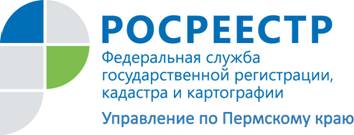 ПРЕСС-РЕЛИЗВесь архив технической документации края «переехал» на полки Центра технической инвентаризации С октября 2016 года ГУП «Центр технической инвентаризации Пермского края» (ЦТИ) выбран единственным держателем архива технической документации в регионе. На хранение в ЦТИ полностью передана архивная документация МУП «Верещагинское бюро технической инвентаризации», ФГУП «Госземкадастрсъемка» - ВИСХАГИ, муниципальных предприятий «Бюро технической инвентаризации» Ординского и Чердынского районов Пермского края, Ростехинвентаризации.За предоставлением копий технической документации органов (организаций) по государственному техническому учету и (или) технической инвентаризации (ОТУТИ) о ранее учтенных объектах недвижимости и ранее зарегистрированных правах, а также предоставлением сведений из указанной документации на объекты недвижимости гражданам и юридическим лицам следует обращаться в центральное подразделение ГУП «ЦТИ Пермского края» или в любой его филиал, независимо от места нахождения объекта недвижимости. Информация о порядке направления запросов о предоставлении копий технической документации из архивов ОТУТИ, стоимости данной услуги размещена на сайте ГУП «ЦТИ Пермского края» www.ctipk.ru. Единый многоканальный номер телефона: 8-800-100-24-16.Для сведения. Порядок предоставления копий технических паспортов, оценочной и иной хранившейся по состоянию на 1 января 2013 года в ОТУТИ учетно-технической документации об объектах государственного технического учета и технической инвентаризации (регистрационных книг, реестров, копий правоустанавливающих документов и тому подобного), утвержден приказом Министерства по управлению имуществом и земельным отношениям Пермского края от 15.09.2016  № СЭД-31-02-2-02-1120.Об Управлении Росреестра по Пермскому краюУправление Федеральной службы государственной регистрации, кадастра и картографии (Росреестр) по Пермскому краю является территориальным органом федерального органа исполнительной власти, осуществляющим функции по государственной регистрации прав на недвижимое имущество и сделок с ним, землеустройства, государственного мониторинга земель, а также функции по федеральному государственному надзору в области геодезии и картографии, государственному земельному надзору, надзору за деятельностью саморегулируемых организаций оценщиков, контролю деятельности саморегулируемых организаций арбитражных управляющих, организации работы Комиссии по оспариванию кадастровой стоимости объектов недвижимости. Осуществляет контроль за деятельностью подведомственного учреждения Росреестра - филиала ФГБУ «ФКП Росреестра» по Пермскому краю по предоставлению государственных услуг Росреестра. Руководитель Управления Росреестра по Пермскому краю – Лариса Аржевитина.http://rosreestr.ru/ http://vk.com/public49884202Контакты для СМИПресс-служба Управления Федеральной службы 
государственной регистрации, кадастра и картографии (Росреестр) по Пермскому краюСветлана Пономарева+7 342 218-35-82Наталья Делидова+7 342 218-35-86